January 2020Dear applicantThank you for your interest in the post of Teacher of Physics at St Nicholas Roman Catholic High School. The start date will be September 2020 or earlier depending on availability. Applications from NQTs are welcome and a TLR would be considered for other suitably qualified and experienced candidates.This is an exciting time for us as we look to further strengthen our Science department here at St Nicholas. We are an excellent Catholic school with a fantastic reputation for the very highest of standards, outstanding students who are eager to learn and exceptional staff who walk the ‘extra mile’ to ensure that every student in our care lives life and lives it to the full.We are looking to appoint a Teacher of Physics with a passion and vision for learning and teaching Physics across all Key Stages - a highly effective practitioner who will make a difference by inspiring a love of learning in their students. The successful candidate will join a forward thinking and forward looking department who are keen to build upon the many successes within the school’s external inspection reports from both the Diocese and Ofsted.If you feel that you have what it takes to deliver our vision, please send your application either via the TES website, by email to v.hill@st-nicholas.cheshire.sch.uk or by post for the attention of Mrs Vicky Hill. The deadline for applications is Monday 3 February at noon, shortlisting w/c 3rd February and interviews w/c 10th February.I do hope you will apply for this exciting post which will be excellent preparation for possible future leadership roles. I look forward to receiving and reading your application and I thank you for your interest in St Nicholas RC High School.Yours sincerely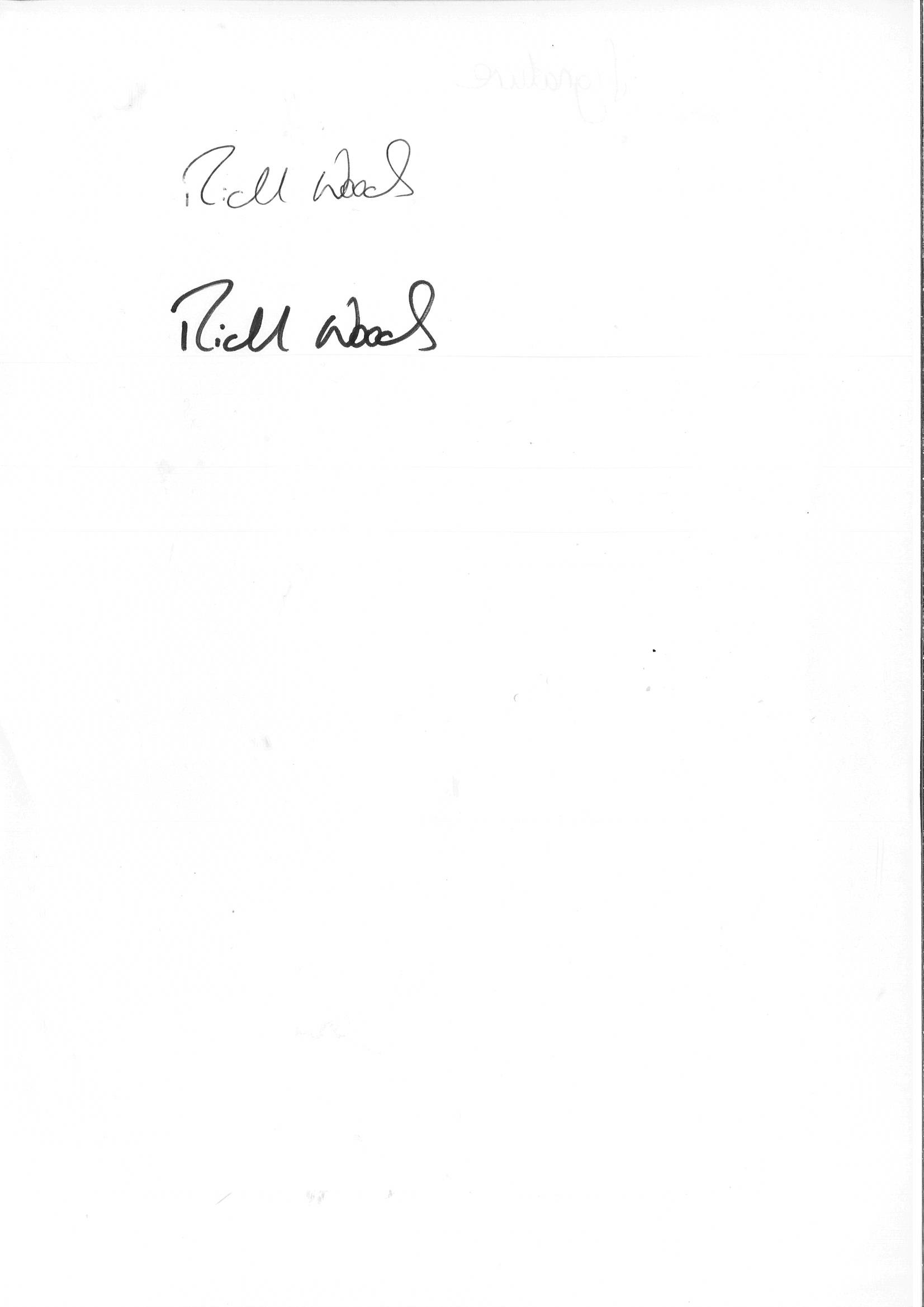 Richard Woods
Headteacher